ทำเนียบข้อมูลเครือข่ายป่าชุมชนพิทักษ์ป่า พัฒนาชาติ จังหวัด				หมายเหตุ ; **ตำแหน่ง ให้พิจารณาตำแหน่งในคณะกรรมการป่าชุมชน เช่น ประธาน รองประธาน เลขานุการ เหรัญญิก ประชาสัมพันธ์ กรรมการ เป็นอันดับแรก หากไม่มีให้ใช้ตำแหน่งทางสังคม 
               เช่น ผู้ใหญ่บ้าน กำนัน นายก อบต. ผู้อำนวยการโรงเรียน ฯลฯลำดับที่(รูปหน้าตรง)ชื่อ-สกุล**ตำแหน่งตัวแทนจากป่าชุมชนตัวแทนจากป่าชุมชนตัวแทนจากป่าชุมชนตัวแทนจากป่าชุมชนตัวแทนจากป่าชุมชนเบอร์โทรศัพท์ID Lineลำดับที่(รูปหน้าตรง)ชื่อ-สกุล**ตำแหน่งชื่อป่าชุมชนหมู่ที่หมู่ที่ตำบลอำเภอเบอร์โทรศัพท์ID Line1.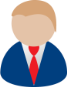 2.3.4.5.6.7.8..40.